Early Years	Children's Aid Society of Torontowww.torontocas.ca416-924-4646Early Years	Infant Hearing Programwww.children.gov.on.ca/htdocs/English/topics/earlychildhood/hearing/index.aspx1-866-821-7770Early Years	Ontario Foundation for Visually Impaired Childrenwww.ofvic.org416-925-5141Elderly	Circle of Carewww.circleofcare.com416-635-2860Families	2-Spirited Peoplewww.2spirits.com416-944-9300 x222Families	Assaulted Women's Hotlinewww.awhl.org1-866-863-0511Families	Bob Rumball Centre for the Deafwww.bobrumball.org416-449-2728Families	Canadian Red Cross, Toronto Mobile Food Bankwww.redcross.ca416-480-2500Families	Centre for Addiction and Mental Healthwww.camh.net416-535-8501Families	City of Toronto Serviceswww.toronto.ca311Families	Epilepsy Torontowww.epilepsytoronto.org416-964-9095Families	Griffin Centerwww.griffin-centre.org416-661-8119Families	Mental Health Helplinewww.mhsio.on.ca1-866-531-2600Families	North York General Hospital - Branson Sitewww.nygh.on.ca416-633-9420Families	Ontario Association of Optometristswww.optom.on.ca905-826-3522Families	Park, Forestry and Recreationwww.toronto.ca/parks311Families	Telehealth Ontariowww.health.gov.on.ca/en/public/programs/telehealth1-866-797-0000Families	Unison Health and Community Serviceswww.unisonhcs.org647-436-0385First Nations, Métis and InuitAnduhyaunwww.anduhyaun.org/416-243-7669 x226First Nations, Métis and InuitNative Child & Family Services of Torontowww.nativechild.org416-703-3361First Nations, Métis and InuitNishnawbe-Aski Legal Service Corporation (NALSC)www.nanlegal.on.ca/1-807-622-1413First Nations, Métis and InuitToronto Aboriginal Care Teamwww.torontocareteam.org/index.html647-258-0336Youth	Hincks Dellcrest Centrewww.hincksdellcrest.org416-633-0515Youth	Project Going Homewww.turningpoint.ca/dayprograms.html416-925-9250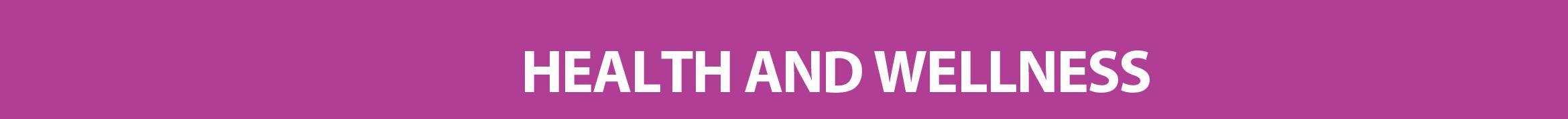 Casa Verde Long Term Care Homen/a	416-633-3431Families	Advocacy Centre for Tenants Ontariowww.acto.ca416-597-5855Families	Community Living Torontowww.cltoronto.ca416-968-0650Families	Emergency Family Intakewww.toronto.ca/housing/needhelp.htm416-397-5637Families	Federation of Metro Tenants Associationswww.torontotenants.org416-780-1650Families	North York Housing Help Center - Sheridan Mallwww.housinghelpcentre.org905-508-1877Families	Scott Missionwww.scottmission.com/416-923-8872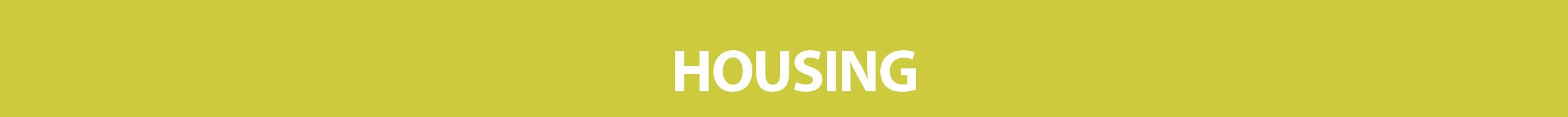 Families	Unison Health and Community Serviceswww.unisonhcs.org647-436-0385First Nations, Métis and InuitMétis Nation of Ontariowww.metisnation.org416-977-9881First Nations, Métis and InuitNekenaan Second Stage Housingwww.anduhyaun.org/housing416-243-7669Central Accessn/a	416-338-4766Youth	Youth Linkwww.youthlink.ca416-967-1773Early Years	Ontario Early Years - Don Valley Westwww.oeyc.edu.gov.on.ca/locations/oeyc.aspx?Center=507416-421-8997 x22Families	Aboriginal Legal Services Torontowww.aboriginallegal.ca/416-408-3967Families	Adult Education: Essential Skills Upgradingwww.tdsb.on.ca/adultlearners/LearnEnglish/EssentialSkillsUpgrading.aspx416-396-6905Families	Doorsteps Neighborhood Serviceswww.doorsteps.ca416-243-5480Families	Frontier College - Beat the Streetwww.frontiercollege.ca/english/learn/programs_beat_the_street.html1-800-555-6523Families	Jamaican Canadian Associationwww.jcaontario.org416-746-5772Families	Somali Parents Liaison Coalitionwww.splc4u-on.can/aFamilies	Toronto Foundation for Student Successwww.tfss.ca416-394-6880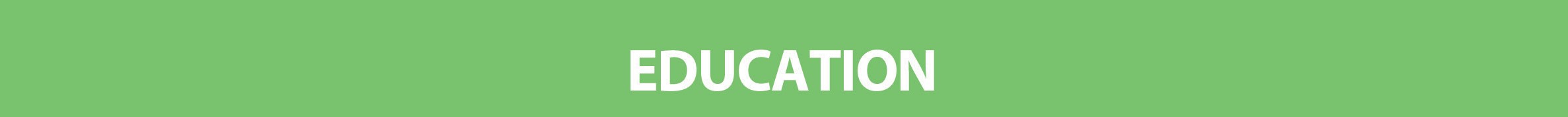 First Nations, Métis and InuitOntario Federation of Indian Friendship Centreswww.ofifc.org416-956-7575Youth	Peachwww.peachyouth.org416 740 9593 x21Youth	Toronto District School Boardwww.tdsb.on.ca416-397-3000Early Years	Merry Go Round Children's Foundationwww.kidscopscomputers.org/647-426-1252Elderly	Ontario Ministry of Health and Long-Term Carewww.mhp.gov.on.ca416-642-3038Families	Canada Benefitswww.canadabenefits.gc.ca1-800-622-6232Families	Canada Revenue Agencywww.cra-arc.gc.ca/bnfts/menu-eng.html1-800-387-1193Families	Childcare Subsidy - City of Torontowww.toronto.ca/children/subsidy.htm311Families	JVS Toronto Employment Sourcewww.jvstoronto.org416-787-1151Families	Meta Centerwww.metacentre.ca416-736-0199Families	Ontario Benefits Directorywww.ontario.ca/benefitsdirectory1-866-668-8297Families 	Ontario Works - Social Serviceswww.toronto.ca/socialservices416-392-3200Families	The Career Foundationwww.careerfoundation.com416-789-4862Families	Toronto Employment and Social Serviceswww.toronto.ca/socialservices/416-392-2956Families	Unison Health and Community Serviceswww.unisonhcs.org647-436-0385Families	YMCA Employment Serviceswww.ymcagta.org/en/get-a-Job416-928-9622First Nations, Métis and InuitAboriginal Affairs and Northern Development Canadawww.aadnc-aandc.gc.ca/eng/416-973-6234First Nations, Métis and InuitIndspirewww.indspire.ca416-926-0775Youth	Project Workwww.projectwork.ca416-481-2211Youth	Toronto Parks Forestry and Recreationwww.toronto.ca/parks416-338-4386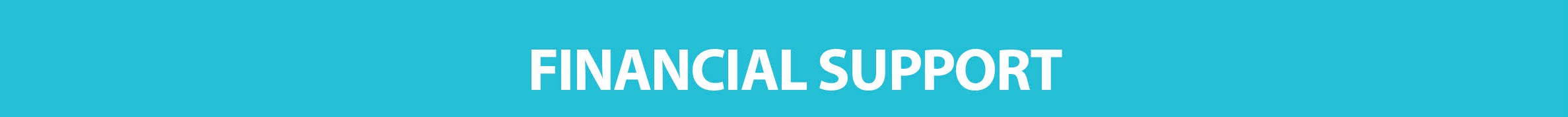 Families	Arab Community Centre of Torontowww.arabcommunitycentre.com416-231-7746 x236Families	Centre for Information & Community Serviceswww.cicscanada.com416-940-3334Families	COSTI Immigrant Serviceswww.costi.org416-588-2240Families	Cross-Cultural Community Services Associationwww.tccsa.on.ca416-977-4026Families	Elspeth Heyworth Center for Womenwww.ehcw.ca/main/416-663-2978Families	Northwood Neighbourhood Serviceswww.northw.ca416-748-0788Families	Settlement and Education Partnership in Torontowww.tdsb.on.ca905-882-2331Society for the Livingn/a	416-746-0388Families	Toronto District School Board - ESL Classeswww.tdsb.on.ca/AdultLearners/LearnEnglish/ESLPrograms416-338-4300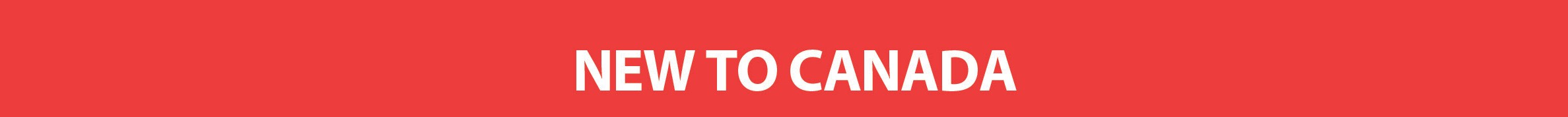 GROUPORGANIZATIONPHONEEarly YearsBlind Low Vision Early Intervention Programwww.tpsls.on.ca/blv/index.htm416-338-0025Early YearsHospital for Sick Childrenwww.sickkids.ca416-813-1500Early YearsNorth York Medical Pediatricn/a416-630-7500ElderlyToronto Preschool Speech and Language Serviceswww.tpsls.on.ca416-338-8255ElderlySeniors Infowww.seniors.gov.on.ca1-888-910-1999FamiliesAccess Alliance Multicultural Health & Community Serviceswww.accessalliance.ca416-760-8677 x351FamiliesBlack Creek Community Health Center - Sheridan Mallwww.bcchc.com416-249-8000GROUPORGANIZATIONPHONEFamiliesCanadian Hearing Societywww.chs.ca416-928-2506FamiliesCatholic Children's Aid Societywww.torontoccas.org416-924-4646FamiliesChild Development Institutewww.childdevelop.ca416-603-1827FamiliesCommunity Living Torontowww.cltoronto.ca416-236-7621FamiliesGeneva Centre for Autismwww.autism.net416-322-7877FamiliesJACS Placewww.jcaontario.org416-638-0350FamiliesMothercraft: CityKidswww.mothercraft.ca/index.php?q=ei-citykids416-483-0511GROUPORGANIZATIONPHONEFamiliesOccupational Therapistswww.coto.org416-214-1177FamiliesOntario Association of Speech Pathologistswww.aslpa.ca416-920-3676FamiliesSurrey Place Centrewww.surreyplace.on.ca416-925-5141FamiliesToronto Public Healthwww.toronto.ca/health311FamiliesWeekend Respite and Zone Summer Campswww.autism.net416-322-7877 x325First Nations, Métis and InuitAnishnawbe Health Torontowww.aht.ca416-920-2605First Nations, Métis and InuitNative Women's Resource Centre of Torontowww.nwrct.ca416-963-9963GROUPORGANIZATIONPHONEFirst Nations, Métis and InuitSouthern Aboriginal Diabetes Initiative (SOADI)www.soadi.ca416-203-0133YouthBig Brothers & Big Sisters of Torontowww.bbbst.com416-925-8981YouthKids Help Phonewww.kidshelpphone.ca1-800-668-6868YouthVOICE for Hearing Impaired Childrenwww.voicefordeafkids.com1-866-779-5144GROUPORGANIZATIONPHONEEarly YearsMinistry of Children & Youth Serviceswww.children.gov.on.ca1-866-821-7770ElderlyLOFT Community Serviceswww.loftcs.org/416-979-1994FamiliesB’Nai Brith Canadawww.bnaibrith.ca416-633-6224FamiliesCo-operative Housing Federation of Canadawww.chfc.ca416-366-1711FamiliesEmergency Shelterswww.toronto.ca/housing1-877-338-3398FamiliesGuides to Tenants Rightswww.torontotenants.org/resources/guide-to-tenant-rights416-921-9494FamiliesOut of the Coldwww.ootc.ca416-699-6682FamiliesToronto Community Housing Corporationwww.torontohousing.ca416-981-5500GROUPORGANIZATIONPHONEFirst Nations, Métis and InuitAboriginal Housing Support Centrewww.aboriginalhsc.org416-260-2057First Nations, Métis and InuitNative Women's Resource Centre of Torontowww.nwrct.ca416-963-9963First Nations, Métis and InuitWigwamen Incwww.wigwamen.com/416-481-4451YouthMinistry of Health & Long Term Carewww.mhp.gov.on.ca416-314-5518YouthYouth Without Shelterwww.yws.on.ca416-748-2169GROUPORGANIZATIONPHONEEarly YearsCentennial Infant and Child Centrewww.cicc.ca416-935-0200 x246ElderlyRyerson University 50+www.ce-online.ryerson.ca416-979-5035FamiliesAction For Neighborhood Changewww.anccommunity.ca647-436-0386FamiliesB’Nai Brith Canadawww.bnaibrith.ca416-633-6224FamiliesFamily Services of Toronto - Passport Initiativewww.familyservicetoronto.org/programs/passport.html416-595-9230FamiliesIndependent Learning Centrewww.ilc.org416-484-2704FamiliesLearning Disabilities Association of Ontariowww.ldac-acta.ca/416-229-1680FamiliesTDSB Continuing Educationwww.tdsb.on.ca/AdultLearners416-338-4111GROUPORGANIZATIONPHONEFamiliesToronto Public Librarywww.torontopubliclibrary.ca/branches416-393-7131YouthOntario Ministry of Educationwww.edu.gov.on.ca/eng416-325-2929YouthSuccess Beyond Limitswww.successbl.com416-395-3320 x20215GROUPORGANIZATIONPHONEEarly YearsCanada Learning Bondwww.canlearn.can/aEarly YearsToronto Children’s Serviceswww.toronto.ca/children416-392-KIDS (5437)FamiliesAccess Alliance Multicultural Health & Community Serviceswww.accessalliance.ca416-760-8677 x351FamiliesCanada Employment Insurancewww.servicecanada.gc.ca/eng/sc/ei1-800-206-7218FamiliesChild Tax Benefit Ontario Disability Support Programwww.cra-arc.gc.ca/bnfts/cctb416-325-5900FamiliesCOSTI Immigrant Serviceswww.costi.org416-658-1600FamiliesLegal Clinicswww.legalaid.on.ca1-800-668-8258FamiliesOntario Ministry of Community and Social Serviceswww.mcss.gov.on.ca/en/mcss416-325-5666FamiliesOntario Disability Support Programwww.mcss.gov.on.ca/en/mcss/programs/social/odsp416-327-4954GROUPORGANIZATIONPHONEFamiliesSecond Harvestwww.secondharvest.ca416-408-2594FamiliesToronto Children’s Services - Fee subsidy applicationwww.toronto.ca/children/subsidy.htmn/aFamiliesToronto People with Aids (PWA) Foundationwww.pwatoronto.org416-506-1400FamiliesWellspring Money Matters Resource Centrewww.wellspring.ca416-961-1493FamiliesYour Legal Rightswww.yourlegalrights.on.ca416-408-4420First Nations, Métis and InuitAboriginal Financial Officers Associationwww.afoa.ca1-866-722-2362YouthOperation Springboardwww.operationspringboard.on.ca416-977-0089YouthSan Romano Way Revitalization Associationwww.srra.ca416-739-7949GROUPORGANIZATIONPHONEFamiliesAccess Alliance Multicultural Health & Community Serviceswww.accessalliance.ca416-324-8677FamiliesCanadian Tibetan Association of Ontariowww.ctao.org416-410-5606FamiliesCitizenship and Immigration Canadawww.cic.gc.ca1-888-242-2100FamiliesCOSTI Immigrant Services - Sheridan Mallwww.costi.org416-244-0480FamiliesCulture Linkwww.culturelink.ca416-588-6288FamiliesJamaican Canadian Associationwww.jcaontario.org416-746-5772FamiliesOCASI - Settlementwww.ocasi.org416-322-4950FamiliesSettlement.Orgwww.settlement.orgn/a